Odstoupení od smlouvyKupující:Jméno a příjmení : …………………………………………………..Adresa:  …………………………………………………..Telefon a e­mail:  …………………………………………………..Prodávající:ALARM ABSOLON, spol. s r.o.,IČ: 44796391se sídlem Březinova 9, Praha 8, zapsaná v obchodním rejstříku vedeném Městským soudem v Praze oddíl C, vložka 6075Vážení,dne …………………….… jsem prostřednictvím vašeho internetového obchodu na stránkách www.absolon.cz  s vámi uzavřel(a) kupní smlouvu, jejímž předmětem byla koupě zboží: Druh, značka zboží ………………………………….……………………………………………….Model ………………………………….……………………………………………….Kat. číslo zboží ………………………………….……………………………………………….Číslo daňového dokladu (faktury) …………………………………Toto zboží jsem převzal(a) dne ………………………………… od pracovníka dopravní společnosti/zástupce prodávajícího *. Zboží bylo dodáno v neporušeném obalu a v bezvadném stavu.Vzhledem k tomu, že zboží nenaplnilo má očekávání, rozhodl jsem se využít svého práva a v souladu s ustanovením § 1829 odst. 1 zákona č. 89/2012 Sb., občanský zákoník, od výše uvedené kupní smlouvy tímto odstupuji. Zboží vám zasílám zpět a zároveň vás žádám o poukázání kupní ceny včetně účtovaného dopravného (uvedeno na daňovém dokladu) ve výši ………………….…,- Kč, ve prospěch mého bankovního účtu č. …………………………………………………...…, vedený u ………………………………. , a to nejpozději do 14 kalendářních dnů od doručení tohoto odstoupení od smlouvy, pokud zboží v téže lhůtě vrátím, nebo alespoň odešlu zpět prodávajícímu.V ……………………… dne ……………………… ..............................................(vlastnoruční podpis)Přílohy:Kopie kupního dokladu 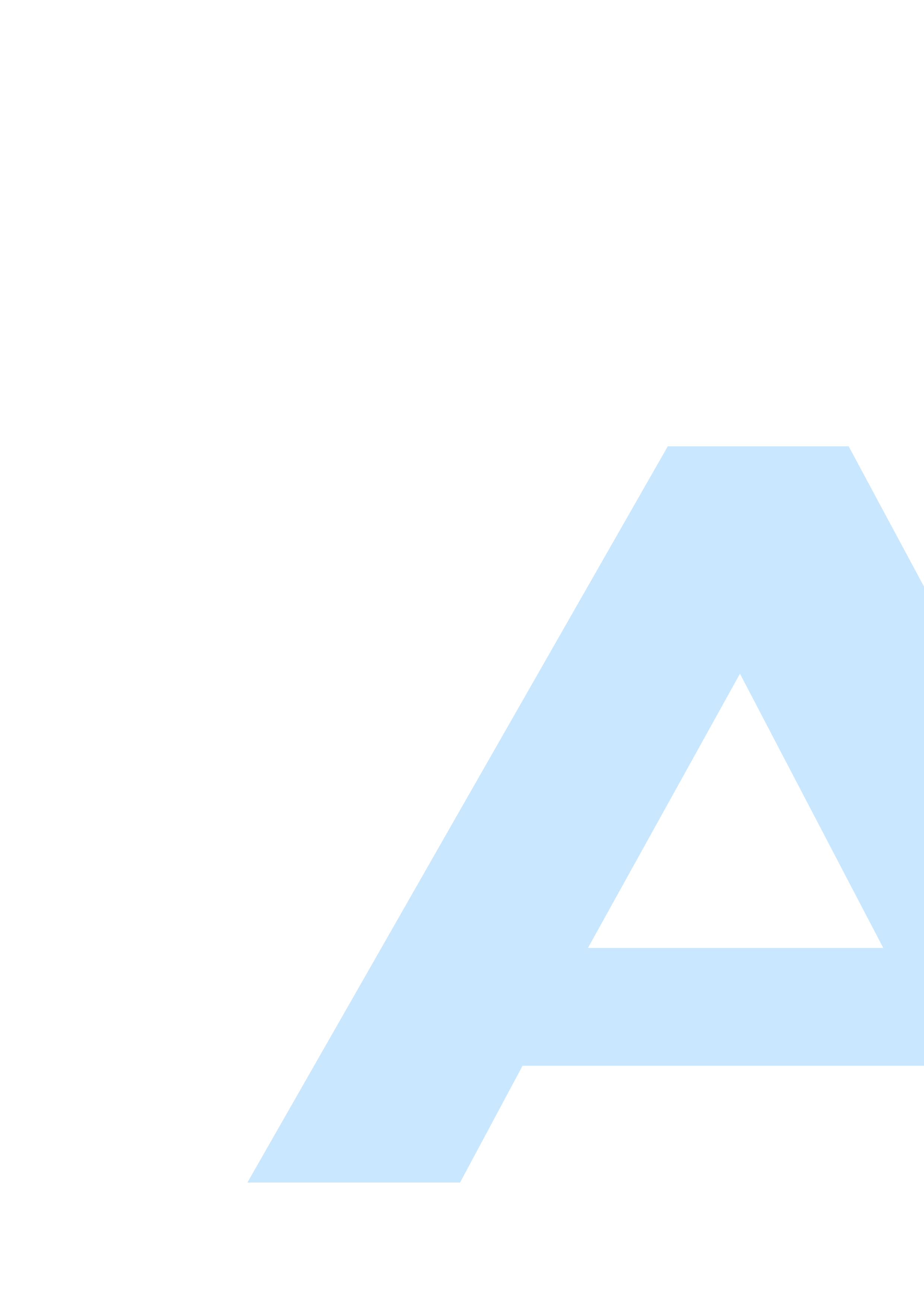 